7ª Ano – Atividades Idade Moderna - 1ª Etapa - Prof. Cristiano Heráclito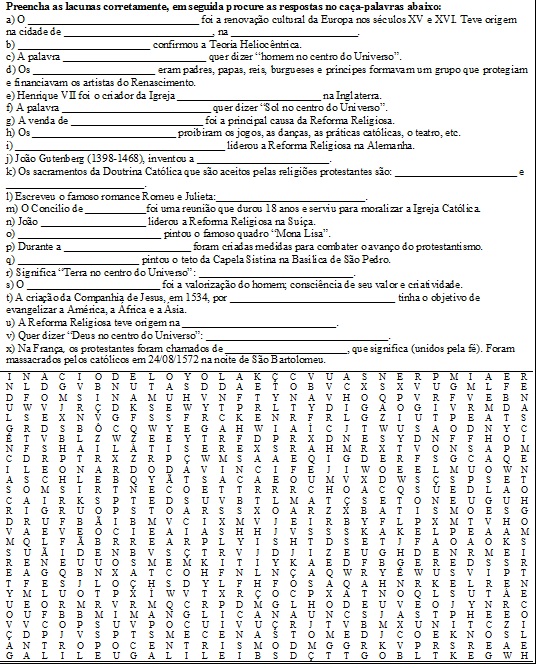 